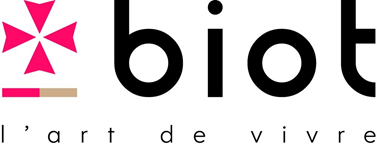 CENTRE COMMUNAL D’ACTION SOCIALEVILLE DE BIOT(Alpes Maritimes)ORDRE du JOUR du Conseil d’Administration du 7 avril 2023 ::CCAS - ADOPTION DU PROCES-VERBAL DE LA SEANCE DU 20 MARS 2023N° 2023/3/1-1Finances – APPROBATION DU COMPTE DE GESTION DU BUDGET PRINCIPAL DU CCAS – exercice 2022N° 2023/3/2-1Finances - vote du compte administratif du ccas – exercice 2022N° 2023/3/2-2Finances - DÉCISION D’AFFECTATION DU RESULTAT SUITE A LA CLOTURE DE L’EXERCICE BUDGETAIRE 2022 – BUDGET CCAS PRINCIPALN° 2023/3/2-3Finances -VOTE DU BUDGET PRIMITIF DU CCAS –EXERCICE 2023N° 2023/3/2-4Finances - APPROBATION DU COMPTE DE GESTION DU BUDGET ANNEXE DU CCAS – EXERCICE 2022N° 2023/3/2-5Finances - vote du compte administratif du ccas ANNEXE – exercice 2022	N° 2023/3/2-6Finances - DÉCISION D’AFFECTATION DU RESULTAT SUITE A LA CLOTURE DE L’EXERCICE BUDGETAIRE 2022 – BUDGET CCAS ANNEXEN° 2023/3/2-7Finances - VOTE DU BUDGET PRIMITIF DU CCAS ANNEXE – EXERCICE 2023N° 2023/3/2-8